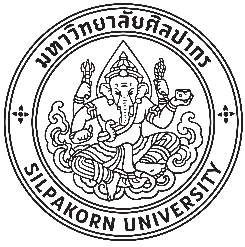 Agreement for Academic Cooperation and ExchangebetweenFaculty of Architecture, Silpakorn University, Thailand and…………………… , ……………………….Faculty of Architecture, Silpakorn University, Thailand and ………………….. , ……………. with the objective of facilitating mutual friendship, academic research and educational cooperation between the two institutions, hereby conclude this agreement.Article 1.	Faculty of Architecture, Silpakorn University, Thailand and ………………….. , ……………. will cooperate in promoting both academic research and enhancing educational opportunities for students.Article 2.	In order to promote the cooperation prescribed in Article 1, the two institutions may undertake various activities such as those listed below.  The details of the collaboration will be specified through separate negotiations. The exchange of faculty members and researchers The exchange of students Organization of joint research projects, including conferences and meetings The exchange of information and publications Other activities mutually agreed upon by the two institutionsArticle 3.	This agreement shall become effective on the date of signature by the presidents of two institutions, and will be effective for a period of ……… years.  The period of validity may be extended upon mutual agreement of the two institutions.Article 4.	Amendments to this agreement may be made upon mutual agreement of the two institutions.Article 5.	This agreement may be terminated upon 6 months’ written notice by either side.Article 6.	This agreement shall not bind either institution to any financial commitment.Faculty of Architecture,	....................................................Silpakorn University,	....................................................Signed by:	Signed by:……………………………………….	……………………………………….Dean	DeanDate: 	Date: 